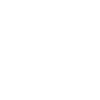 Grants opportunities for your business Find out about grant opportunities that can help your business grow in North Lincolnshire. Visit Invest in North Lincolnshire for full details and to get in touch with the team.  Contact usEmail: businessinfo@northlincs.gov.ukWebsite: www.investinnorthlincolnshire.comFollow us on: Twitter | LinkedIn Manage your subscriptions to customise the emails you receive or unsubscribe to any. Further help is available.This email was sent to susan.oliver@hwrcc.org.uk using GovDelivery Communications Cloud on behalf of: North Lincolnshire Council ·North Lincolnshire Council Church Square House Scunthorpe North Lincolnshire DN15 6NL 